LỊCH KIỂM TRA CUỐI KÌ I – NĂM HỌC 2022-2023- Lịch tổ chức kiểm tra cuối kì I các môn theo khối lớp, cụ thể:+ Từ 28/12/2022 đến hết 30/12/2022:* Khối 8,9* Khối 6,7PHÒNG GIÁO DỤC VÀ ĐÀO TẠOCỘNG HOÀ XÃ HỘI CHỦ NGHĨA VIỆT TRƯỜNG THCS TRƯNG VƯƠNG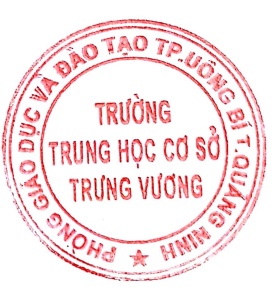              Độc lập – Tự do – Hạnh phúc                   Uông Bí, ngày 12 tháng 12  năm 2022Thời gianMônTính giờ làm bàiThời gian làm bàiBuổi sáng28/12/2022(Thứ tư)Ngữ văn7  giờ 30 phút90 phútBuổi sáng28/12/2022(Thứ tư)Địa lí9  giờ 35 phút45 phútBuổi sáng28/12/2022(Thứ tư)Vật lí10 giờ 45 phút45 phútBuổi sáng29/12/2022(Thứ năm)Toán7  giờ 30 phút90 phútBuổi sáng29/12/2022(Thứ năm)Sinh học9  giờ 35 phút45 phútBuổi sáng29/12/2022(Thứ năm)Lịch sử10 giờ 45 phút45 phútBuổi sáng30/12/2022(Thứ sáu)Tiếng Anh7  giờ 30 phút45 phútBuổi sáng30/12/2022(Thứ sáu)Giáo dục công dân8  giờ 55 phút45 phútBuổi sáng30/12/2022(Thứ sáu)Hóa học10 giờ 00 phút45 phútThời gianMônTính giờ làm bàiThời gian làm bàiBuổi sáng28/12/2022(thứ tư)Ngữ văn7  giờ 30 phút90 phútBuổi sáng28/12/2022(thứ tư)Giáo dục công dân9  giờ 35 phút45 phútBuổi sáng29/12/2022(Thứ năm)Toán7  giờ 30 phút90 phútBuổi sáng29/12/2022(Thứ năm)Lịch sử& Địa lí9  giờ 35 phút60 phútBuổi sáng30/12/2022(Thứ sáu)KHTN7  giờ 30 phút90 phútBuổi sáng30/12/2022(Thứ sáu)Tiếng Anh9  giờ 35 phút60 phút